Project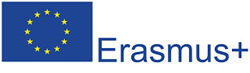 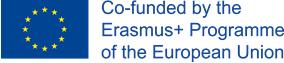 Creative, Active, Responsible Students in the Digital World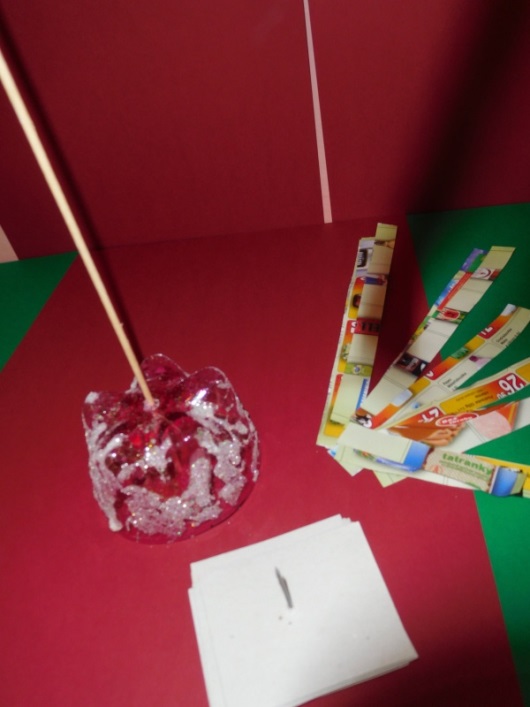 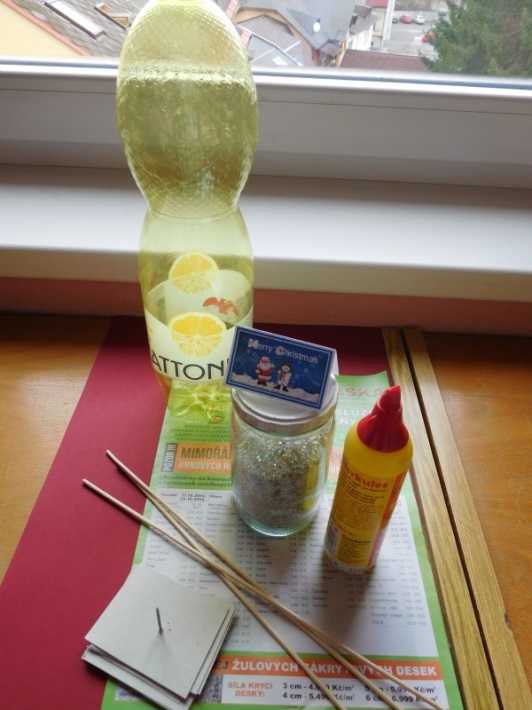 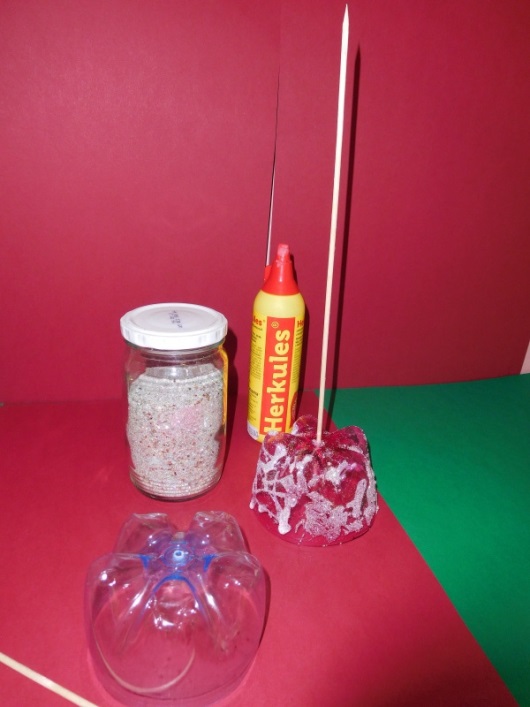 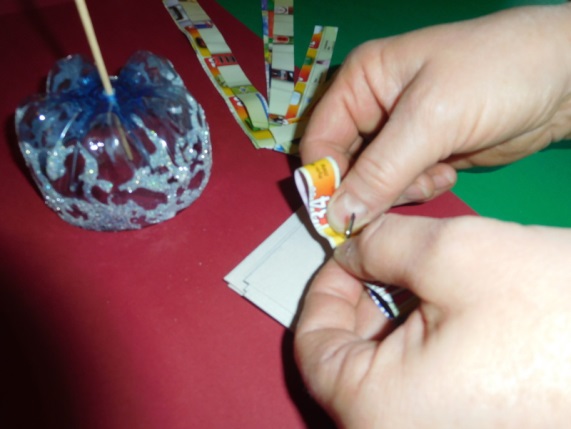 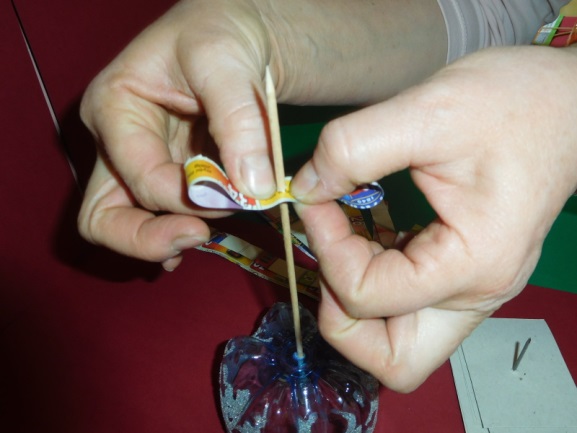 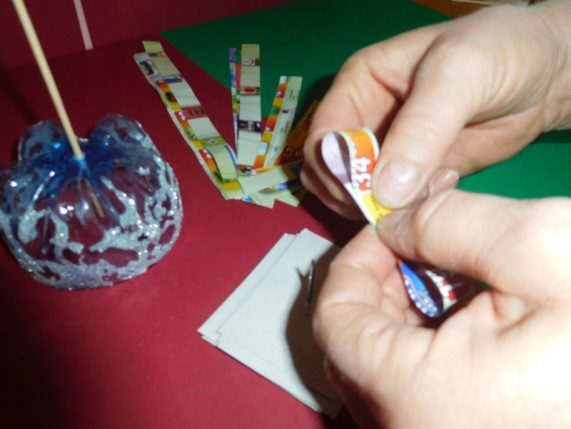 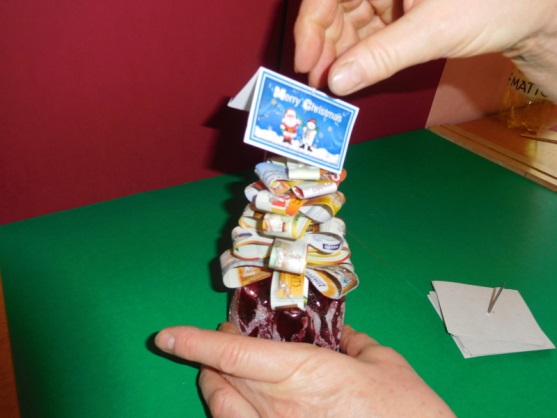 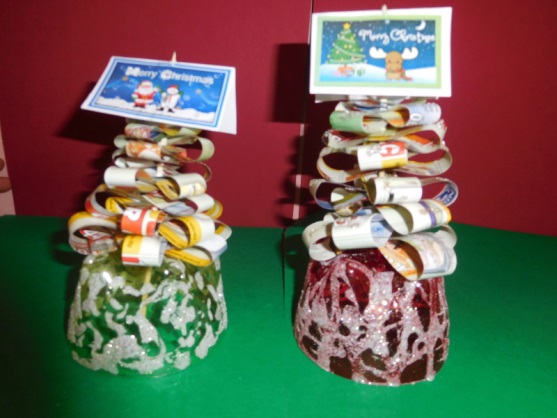 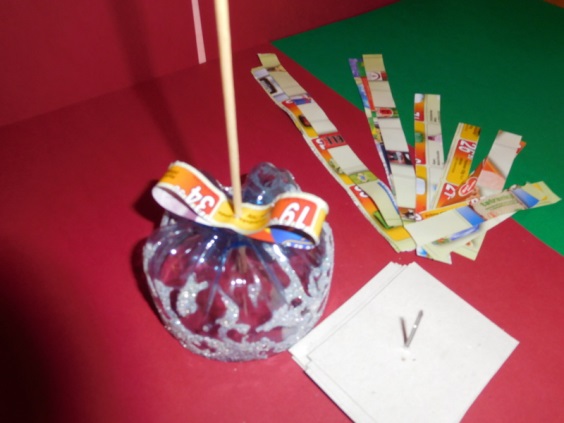 By students from the Czech Republic